Постановление№ 19                                                                           от  17  сентября   2020  года О признании утратившим силу постановление Администрации сельского поселения Самарский сельсовет муниципального района Хайбуллинский район Республики Башкортостан от 05 июня 2019 года №  95  "Об утверждении Порядка получения муниципальными служащими, замещающими должности муниципальной службы в Администрации сельского поселения Самарский  сельсовет муниципального района Хайбуллинский район Республики Башкортостан, разрешения на участие на безвозмездной основе в управлении некоммерческими организациями"В соответствии с подпунктом «б» пункта 3 части 1 статьи 14  Федерального закона от 02.03.2007 года № 25-ФЗ "О муниципальной службе в Российской Федерации", частью 2.1 статьи 7.2 Закона Республики Башкортостан от 16.07.2007 года № 453-з «О муниципальной службе в Республике Башкортостан», Администрация сельского поселения Самарский сельсовет муниципального района Хайбуллинский район Республики Башкортостан постановляет:1. Признать утратившим силу постановление Администрации сельского поселения Самарский сельсовет муниципального района Хайбуллинский район Республики Башкортостан от 05 июня 2019 года №  95  "Об утверждении Порядка получения муниципальными служащими, замещающими должности муниципальной службы в Администрации сельского поселения Самарский сельсовет муниципального района Хайбуллинский район Республики Башкортостан, разрешения на участие на безвозмездной основе в управлении некоммерческими организациями".2. Настоящее постановление разместить на официальном сайте Администрации сельского поселения Самарский сельсовет муниципального района Хайбуллинский район Республики Башкортостан в сети «Интернет» и обнародовать на информационном стенде в здании Администрации сельского поселения Самарский сельсовет муниципального района Хайбуллинский район Республики Башкортостан.3. Контроль за исполнением настоящего постановления оставляю за собой.Глава сельского поселения                                             Р.Ф.КаримовБашkортостан Республикаһының Хәйбулла районы муниципаль районының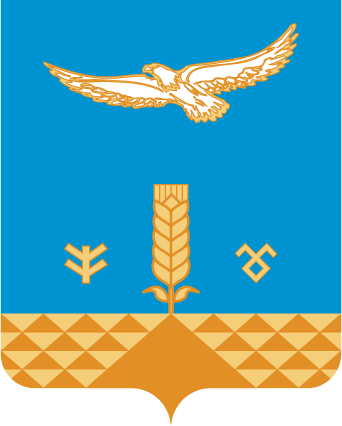 hамар ауыл советыауыл биләмәһе хакимиәтеШәhит Худайбирзин урамы, 1, Һамар  ауылы,453822Тел. 8(34758)2-42-42samarsk2008@mail.ruАдминистрация сельского поселения Самарский сельсовет муниципального района Хайбуллинский районРеспублики Башкортостан453822,село Самарское, ул.Шагита  Худайбердина,1Тел. 8(34758)2-42-42samarsk2008@mail.ru